						Sister Misbah Shah  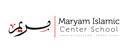 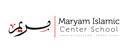 LEVEL 4 ISLAMIC STUDIES CURRICULUM PLAN 2019-2020AugSeptOctNovDecJanFebMarAprMay24-257-85-62-37-84-51-27-84-52-31st Day Orientation/ Intro/Ice breakerNames of Allah: Al-Adl, Al-Shakur, Al-WadudSigns of the Last Day 1: Some minor and major signsFire of Hell: About JahannamProphet Ibrahim ﷺ PART 2: Life and LessonsESSAY on Ibrahim ﷺVirtues & Actions: Dhikr, Qur’anSins and Shirk: importance of repentingSahaba: Other companions START Project on an important event in the life of Rasul Allah ﷺBattle of Trench: Events and LessonsFasting & Ramadan: Importance, rewards, how to, Eid31-114-1512-139-1014-1511-128-914-1511-129-10Names of Allah: Al-Ghaffar, Al-MuntaqimAngels and their duties: 4 mains angels, other angels Field DayNajasah: impurity and purity Wudu: Things to rememberProphet Ibrahim ﷺ PART 3: Life and LessonsSalah: Importance of SalahIslamic Cadender: Story behind the calendar & important datesHolidaysHudaibiyah: Events and LessonsLast Day21-2219-2016-1721-2218-1915-1621-2218-19Characteristics of the prophets ﷺDay of Judgement: Events that will take place on the DOJGhusl and Tayammum: Important pointsHolidaysModel Salah: Revisit the steps, beautify your SalahStory of Dhul Qarnayn: Events and lessonsRevisiting Sirah: Life of Rasul Allah ﷺ Research Project Due: GROUPs PRESENT28-2926-2723-2428-2925-2622-2328-2925-26Miracles: of Rasul Allah,Musa, Isa ﷺGardens of Paradise: About JannahProphet Ibrahim ﷺ Part 1: Life and LessonsHolidaysSins and Shirk: Major and minor sinsGood character: Important characteristicsField TripLove for Prophet ﷺ: Why we love him, how to show love30-129-1HolidaysSahaba: Abu Hurairah, Abdullah ibn Masud